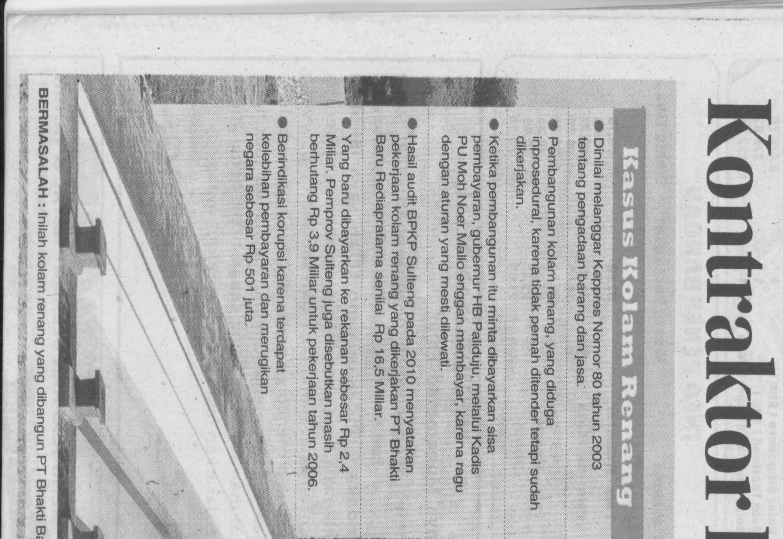 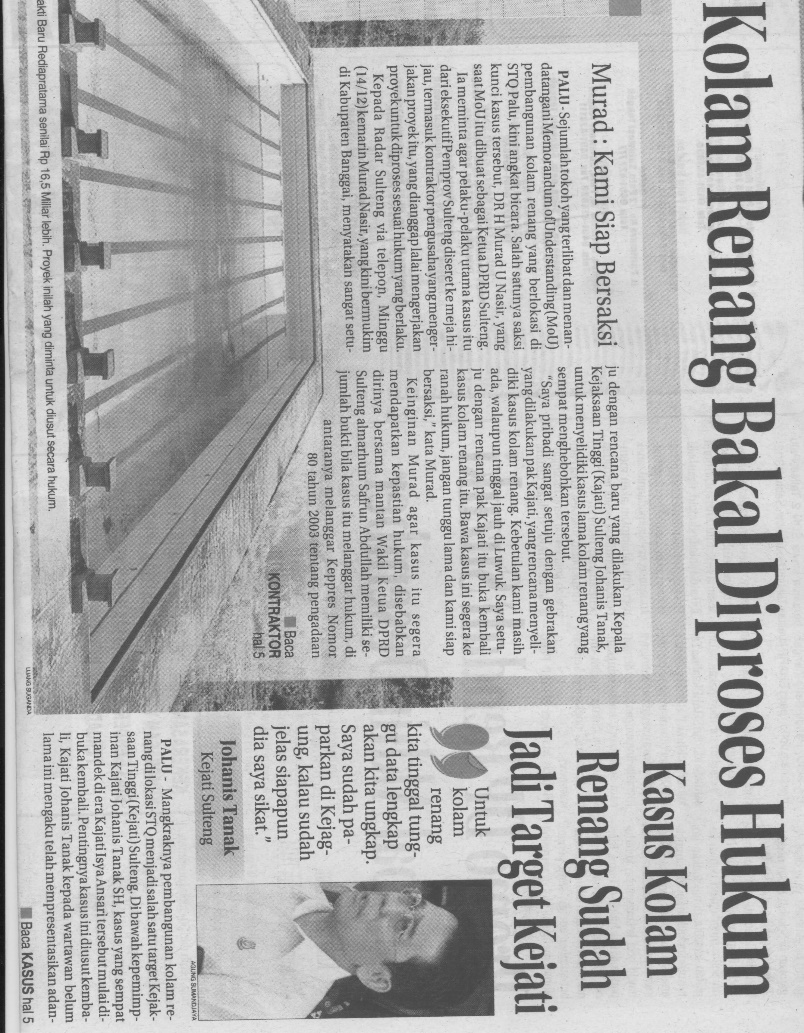 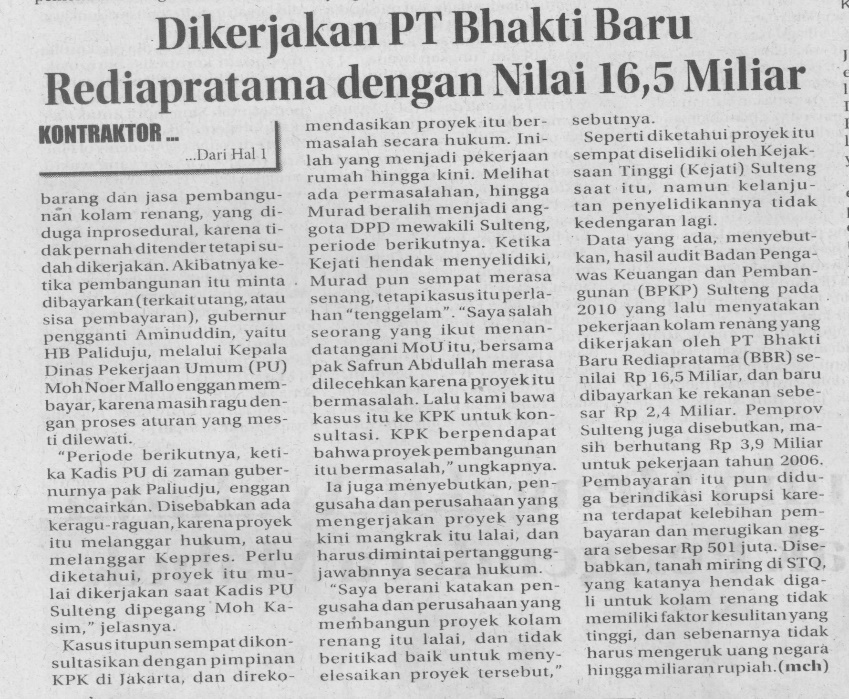 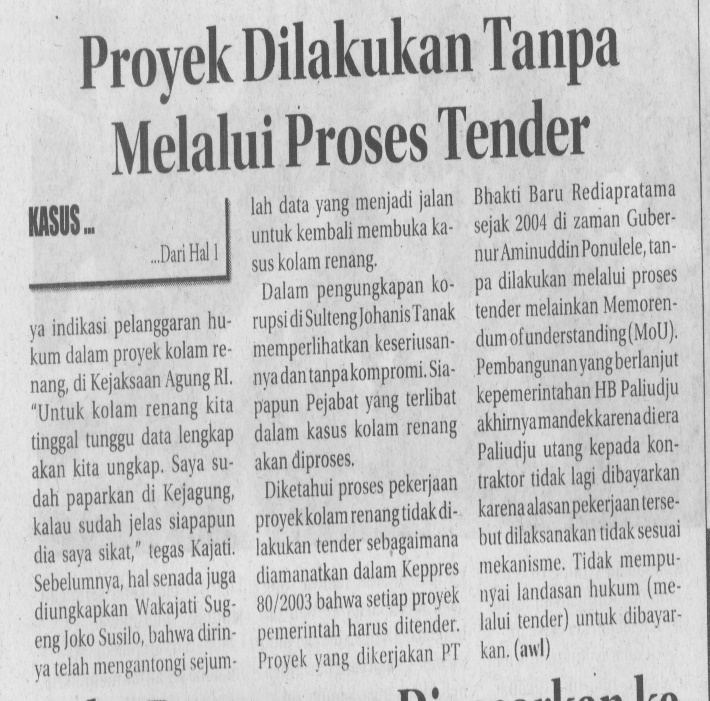 Harian    :Radar SultengKasubaudSulteng IHari, tanggal:Senin, 15 Desember 2014KasubaudSulteng IKeterangan:Kontarktor kolam renang bakal diproses hukumKasubaudSulteng IEntitas:ProvinsiKasubaudSulteng I